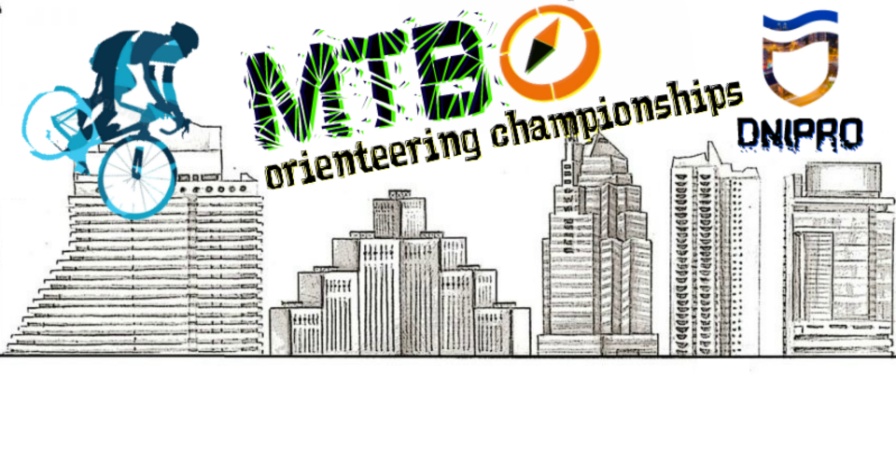 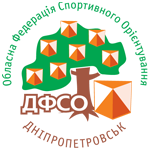 Бюллетень 2Чемпионат города Днепропетровска по MTBO на коротких дистанцияхМесто и Дата: г.Днепропетровск, Тоннельная балка. 28.10.2018Судейская коллегия – Курочкин Дмитрий (КМСУ) Нач. Дистанции – Он самый.Заявки: Онлайн заявка на сайте http://orienteering.dp.ua/ не позднее 22:00   26.10.2018Ссылка: http://orientsumy.com.ua/index.php?event=1589Так же заявка по телефону – 067-135-41-70, и на почту 1354170dima@gmail.comПрограмма соревнований9:30 – 10:50 – Приезд участников.10:00 – 11:00 – Работа мандатной комиссии, выдача карточек.11:00 – Старт первых участников по стартовому протоколу.13:00 – Награждение.14:00 – Отъезд участников.Отметка: Компостером в карточке участника.Старт по стартовому протоколу! Старт в 11:00Место старта: Место старта в интернете: https://www.google.com.ua/maps/place/48%C2%B025'05.4%22N+35%C2%B002'27.3%22E/@48.418169,35.0402761,225m/data=!3m2!1e3!4b1!4m6!3m5!1s0x0:0x0!7e2!8m2!3d48.4181683!4d35.0409168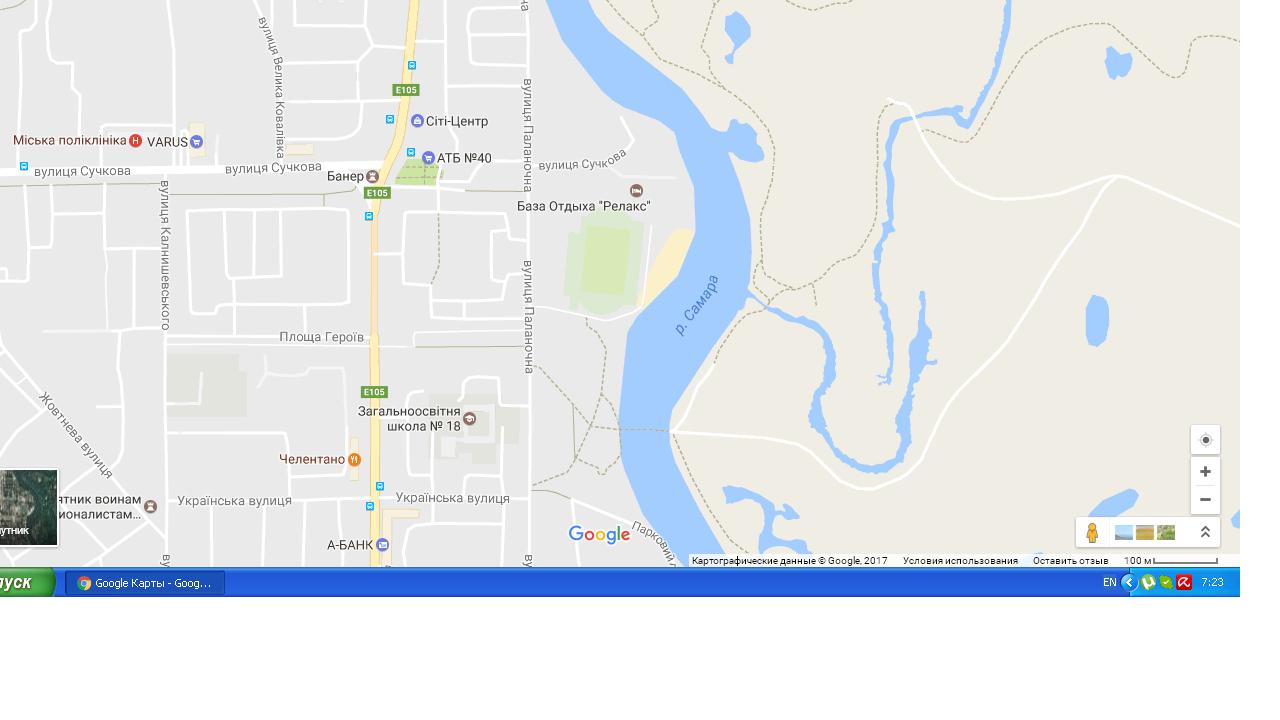 Как добраться: Ехать своим,либо общественным транспортом в парк развлечений «Лавина» (ул. Космическая 20), далее по схеме ниже.Можно ехать электропоездом до станции «Тоннельная» со станции вокзала Днепропетровск-Южный, далее ниже по схеме.Расписание поездов  -  http://poezdato.net/raspisanie-po-stancyi/tonnelnaya,dnepropetrovsk/elektrichki/28.10.2018/Схема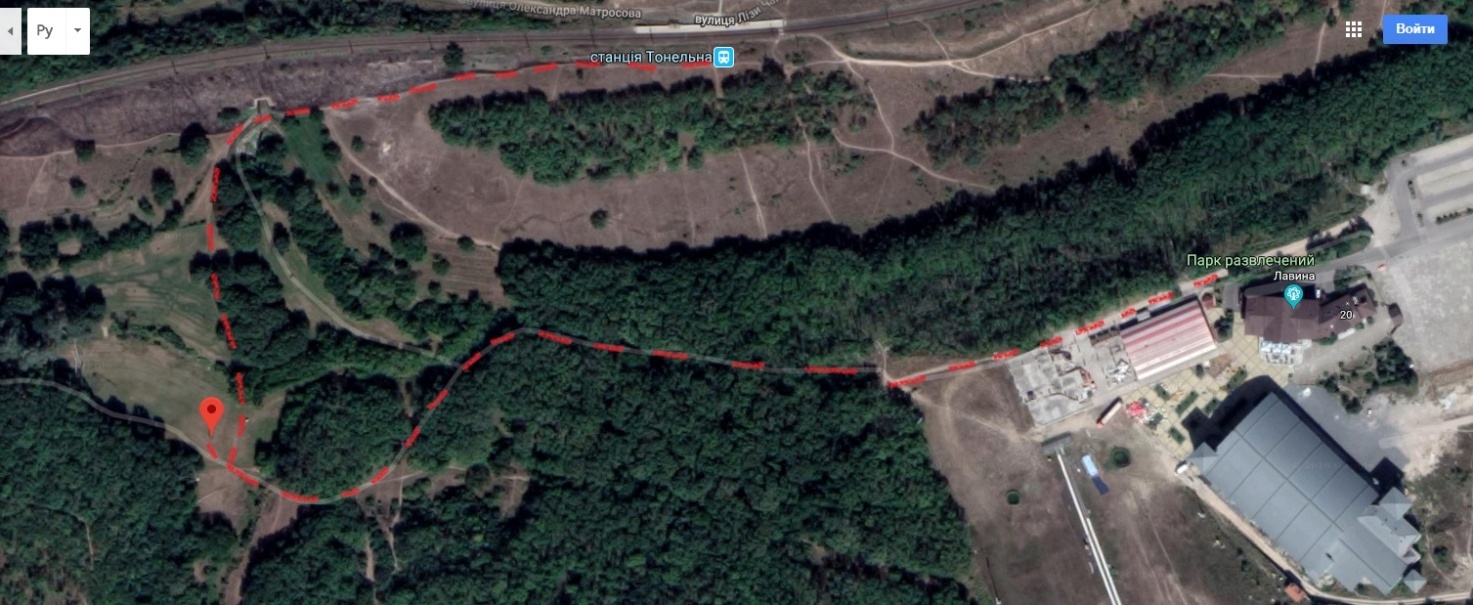 Арена старта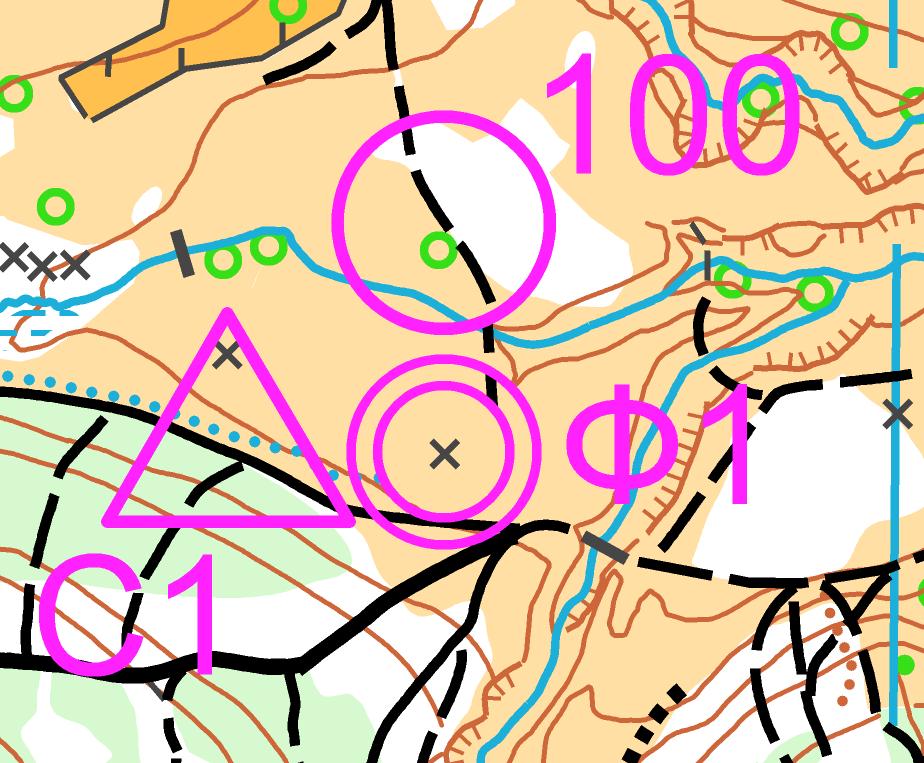 Награждение: Победители в своих группах будут награждены грамотами и ценными призами (при достаточном количестве участников).Параметры (предварительные)(Длина указана по «птичке»)Группы: M/W VA (VeloA), VB, VC, Open (беговая дистанция)Победители определяются по наименьшему времени прохождения дистанции.МАСШТАБ КАРТЫ – 1:7500Сечение рельефа – 5мКонтрольное время – 1час 30 минМестность: Представляет собой балочный рельеф с крутыми склонами, ручьями, лес средней и тяжелой проходимости. Хорошо развита сетка лесных дорог.Карта: Карта скорректирована под ISMTBOM 2010  (сентябрь 2018).Для групп M/W Open будет использоваться стандартная карта для бегового ориентирования; Сечение 2,5м, Масштаб 1:5000.Обязательное снаряжение: Участник допускается на старт имея при себе:-Исправный велосипед (не шоссейник)-ШлемВозможны другие средства защиты (не обязательно).Взносы на проведение: Стартовый взнос для всех групп – 25грн, пенсионеры – 15грн(корректировка, печать карт, организация, призы).Для Чепура Александра стартовый взнос – 0грнОпасные места – Земляные и каменные обрывы, мусорная свалка, собаки, железная дорога. Будьте внимательны!Прогноз погоды: https://sinoptik.ua/%D0%BF%D0%BE%D0%B3%D0%BE%D0%B4%D0%B0-%D0%B4%D0%BD%D0%B5%D0%BF%D1%80-303007131/2018-10-28Не оставляйте за собой мусор!Данное положение является официальным приглашением на соревнования!Удачного Вам старта!ДОП. ИНФОРМАЦИЯКарты выдаются за 30 секунд до старта. Файлы отдельно на старте (при плохой погоде). Отметка компостером должна быть точной, в пределах одной клетки. Если КП снят, рядом висит маркировочная лента. (подсыпки нет)Все КП расположены на дорогах либо рядом с дорогой (в сторону 1м), согласно требованиям IOF (MTBO).Контрольные пункты бумажные стандартного размера.Беговики стартуют после старта всех участников групп Velo.ГруппаДлина, кмКоличество КПVA5.012VB3.09VC2.07Open3.512ночьутроденьвечер3 :008 :0014 :0020 :00+11°+11°+21°+14°+11°+11°+21°+14°